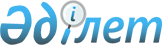 Арнайы көлік құралын республикалық меншіктен коммуналдық меншікке беру туралыҚазақстан Республикасы Үкіметінің 2016 жылғы 20 желтоқсандағы № 824 қаулысы      "Мемлекеттік заңды тұлғаларға бекітіліп берілген мемлекеттік мүлікті мемлекеттік меншіктің бір түрінен екіншісіне беру қағидасын бекіту туралы" Қазақстан Республикасы Үкіметінің 2011 жылғы 1 маусымдағы № 616 қаулысына сәйкес Қазақстан Республикасының Үкіметі ҚАУЛЫ ЕТЕДІ: 

      1. Осы қаулыға қосымшаға сәйкес арнайы көлік құралы "Қазақстан Республикасы Ішкі істер министрлігінің Көліктегі ішкі істер департаменті" мемлекеттік мекемесінің теңгерімінен республикалық меншіктен "Қазақстан Республикасы Ішкі істер министрлігінің Ақмола облысы Ішкі істер департаменті" мемлекеттік мекемесінің теңгеріміне коммуналдық меншікке берілсін.

      2. Қазақстан Республикасы Қаржы министрлігінің Мемлекеттік мүлік және жекешелендіру комитеті Қазақстан Республикасының Ішкі істер министрлігімен және Ақмола облысының әкімдігімен бірлесіп, Қазақстан Республикасының заңнамасында белгіленген тәртіппен осы қаулыға қосымшада көрсетілген арнайы көлік құралын қабылдау-беру жөніндегі қажетті ұйымдастыру іс-шараларын жүзеге асырсын. 

      3. Осы қаулы қол қойылған күнінен бастап қолданысқа енгізіледі.

 Коммуналдық меншікке берілетін арнайы көлік құралының атауы 
					© 2012. Қазақстан Республикасы Әділет министрлігінің «Қазақстан Республикасының Заңнама және құқықтық ақпарат институты» ШЖҚ РМК
				
      Қазақстан Республикасының
Премьер-Министрі

Б. Сағынтаев
Қазақстан Республикасы
Үкіметінің
2016 жылғы 15 желтоқсандағы
№ 811 қаулысына
қосымшаР/с №

Арнайы көлік құралының атауы

Шығарылған жылы

Шанақ (рама) нөмірі

Қозғалтқыш нөмірі

Бөлімше атауы

Облыстың, қаланың атауы

1

2

3

4

5

6

7

1.

КАМАЗ автомобилі базасындағы мобильді байланыс кешені, маркасы 

43118-3078-46 

2015

ХТС431184F2458419

F 2775525

Ақмола облысының

Ішкі істер департаменті

Ақмола облысы

